TOVAČOVSKÁ RYBA – prodej živých rybBílsko u obchoduDne 9.10.2013 (středa)V době od 14:30 hodin 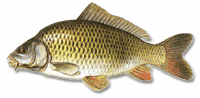 do 15:00 hodinKAPR 1. TŘ. 82,- Kč/kgKapr výběrový 89,- Kč/kg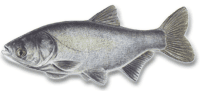 PSTRUH 149,- Kč/kgTOLSTOLOBIK 55,- Kč/kgPstruh lososový 169,- Kč/kg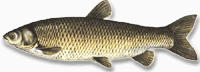 